Whipple Library Accessions List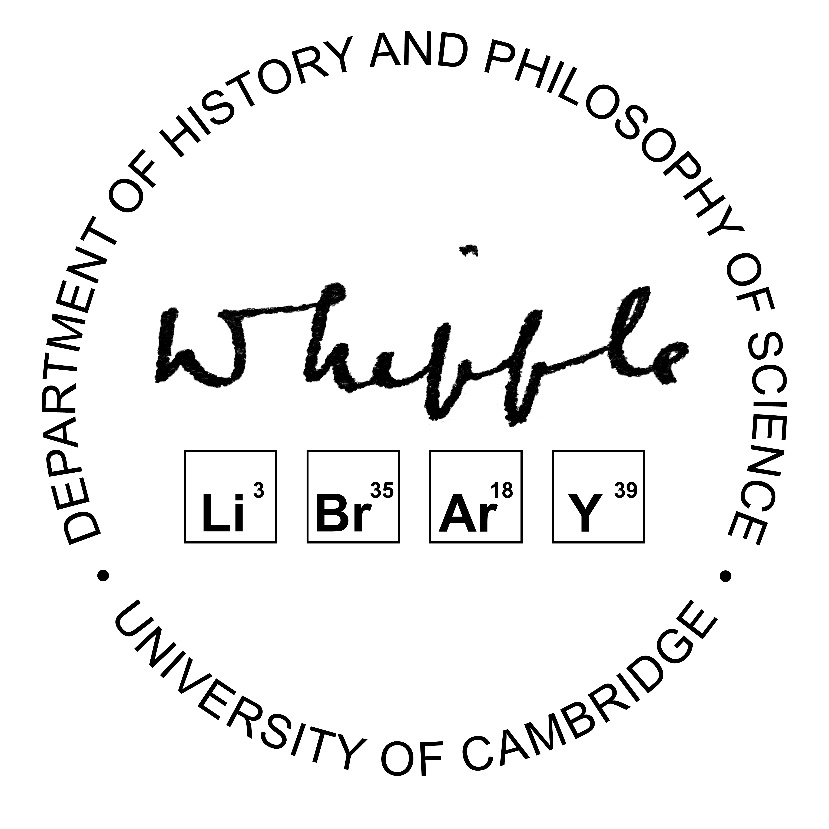 May 2019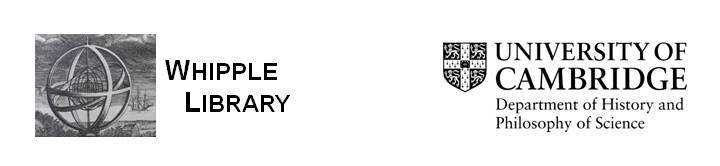 Whipple LibraryNew Accessions ListMay 2019AuthorTitleEditionPublication PlacePublisherPublication DateISBNClassmarkArchives internationales d'histoire des sciences : publication trimestrielle de l'Union Internationale d'Histoire des Sciences.Paris,1947-Shelved in Old LibraryBrill's companion to the reception of Galen /Leiden ;Brill[2019]9004302212W.GAL.BOU 1Bulletin of the Pacific Circle.Honolulu.BRIDGE CUPBOARDEarly Science and Medicine.Leiden.Shelved in Old LibraryEthics and practice in science communication /Chicago, IL ;The University of Chicago Press2018.022654060XJB.PRI 1Feminist epistemology and philosophy of science : power in knowledge /Dordrecht ;Springerc2011.1402068344FC.GRA 1Hidden treasure : the National Library of Medicine /1st ed.New York, N.Y. :Blast Books2012.092223342XW.SAP 2Histoire des techniques : mondes, sociétés, cultures XVIe-XVIIIe siècle /1re édition.Paris :Presses univeristiaires de France2016.2130736432Y6.CAR 1How knowledge moves : writing the transnational history of science and technology /Chicago :The University of Chicago Press2019.022660585XL8.KRI 3Knowledge in translation : global patterns of scientific exchange, 1000-1800 CE /Pittsburgh, Pa. :University of Pittsburgh Press[2018]9780822945376L.MAN 1L' Europe des sciences et des techniques, XVe-XVIIIe siècle : un dialogue des savoirs /Rennes :PUR Presses universitaires de Rennes2016.2753551731KA.HIL 2Mathematical practitioners and the transformation of natural knowledge in early modern Europe /Cham :Springer[2017]9783319494296O3.COR 1Micrologus; natura, scienze e società medievali.Lausanne.Shelved in Old LibraryNatur als Kunst : Landschaft im 19. Jahrhundert in Malerei und Fotografie /Köln :Wienand[2016]3868323198CC7.MAN 1Naturalists in the field : collecting, recording and preserving the natural world from the fifteenth to the twenty-first century /Leiden ;Brill[2018]900432383XV3.MAC 1Science unlimited? : The challenges of scientism /Chicago :The University of Chicago Press2017.9780226498003IA.BOU 2The psychological impact of the partition of India /New Delhi, India ;SAGE Publications India Pvt Ltd2018.9352806506XB8.JAI 1Adelman, Joseph M., 1980- author.Revolutionary networks : the business and politics of printing the news, 1763-1789 /Baltimore :Johns Hopkins University Press2019.1421428601CG6.ADE 1Baum, Emily, author.The invention of madness : state, society, and the insane in modern China /Chicago ;The University of Chicago Press2018.9780226580616W8.BAU 3Bekoff, Marc.Wild justice : the moral lives of animals /Chicago, Ill. ;University of Chicago Press2010.0226041638JB.BEK 1Bertoloni Meli, Domenico, author.Mechanism : a visual, lexical, and conceptual history/Pittsburgh, PA :University of Pittsburgh Press[2019]9780822945475FB.BER 3Blok, Vincent, 1970- author.Ernst Jünger's philosophy of technology : Heidegger and the poetics of the anthropocene /New York ;Routledge Taylor & Francis Group2017.9781138737594IG.BLO 1Brant, Clare, 1960- author.Balloon madness : flights of imagination in Britain, 1783-1786 /Martlesham :The Boydell Press2017.9781783272532L6.BRA 1Catling, David author. (David Charles),Astrobiology : a very short introduction /Oxford :Oxford University Press2013.9780199586455V9.CAT 1Coppola, Al, author.The theater of experiment : staging natural philosophy in eighteenth-century Britain /New York :Oxford University Press[2016].9780190269715CF6.COP 1Cullen, Christopher author.The foundations of celestial reckoning : three ancient Chinese astronomical systems /Abingdon, Oxon ;Routledge2017.1138101176P1.CUL 2Das, Shinjini, 1982- author.Vernacular medicine in colonial India : family, market and homeopathy /Cambridge :Cambridge University Press2019.9781108420624W3.DAS 1a-bDorter, Kenneth, 1940- author.Can different cultures think the same thoughts? : a comparative study in metaphysics and ethics /Notre Dame, Indiana :University of Notre Dame Press[2018]0268103534FD.DOR 1Dyson, George, 1953-Turing's cathedral : the origins of the digital universe /London :Allen Lane2012.0713997508Y8.DYS 1Ferry, Georgina, author.Dorothy Hodgkin : a life /London :Bloomsbury Reader2014.1448211719T8.HOD,FER 1Fisch, Menachem, author.Creatively undecided : toward a history and philosophy of scientific agency /Chicago, IL :The University of Chicago Press©2017022651448XIA.FIS 2Fullilove, Courtney, author.The profit of the Earth : the global seeds of American agriculture /Chicago :The University of Chicago Press2017.9780226454863A7.FUL 1Geroulanos, Stefanos, 1979- author.The human body in the age of catastrophe : brittleness, integration, science, and the Great War /Chicago :The University of Chicago Press2018.9780226556451W8.GER 2Goldstein, Amanda Jo, author.Sweet science : romantic materialism and the new logics of life /Chicago :The University of Chicago Press2017.9780226458441CE7.GOL 1Goldstein, Jürgen, 1962- author.Georg Forster : voyager, naturalist, revolutionary /Chicago :The University of Chicago Press2019.022646735XV6.FOR.GOL 1Green, William, 1950- author.Contraceptive risk : the FDA, Depo-Provera, and the politics of experimental medicine /New York :New York University Press2017.9781479876990W8.GRE 7Gross, Daniel M., 1965- author.Uncomfortable situations : emotion between science and the humanities /Chicago ;The University of Chicago Press2017.022648517XCE3.GRO 1Harding, Sandra G., author.Objectivity and diversity : another logic of scientific research /Chicago :The University of Chicago Press2015.9780226241227KA.HAR 2Harper, Kristine, author.Make it rain : state control of the atmosphere in twentieth-century America /Paperback edition.Chicago ;The University of Chicago Press2018.022659792XQ8.HAR 2Hasse, Dag Nikolaus, author.Success and suppression : Arabic sciences and philosophy in the Renaissance /Cambridge, Massachusetts :Harvard University Press2016.9780674971585L4.HAS 1Horden, Peregrine, author.Cultures of healing : medieval and after /Milton Park, Abingdon, Oxon ;Routledge2019.9781472456144W2.HOR 3Howkins, Adrian, author.Frozen empires : an environmental history of the Antarctic Peninsula /New York, NY :Oxford University Press[2017]9780190249144A.HOW 1Keithley, Joseph F.The story of electrical and magnetic measurements : from 500 B.C. to the 1940s /New York :IEEE Press1999.9780780311930N.KEI 1Kennefick, Daniel, author.No shadow of a doubt : the 1919 eclipse that confirmed Einstein's theory of relativity /Princeton, New Jersey,Princeton University Press2019.0691183864S8.KEN 2Kim, Hoi-eun, 1976- author.Doctors of empire : medical and cultural encounters between Imperial Germany and Meiji Japan /Toronto :University of Toronto Press2014.1487521456W7.KIM 1Kohler, Robert E., author.Inside science : stories from the field in human and animal science /Chicago :The University of Chicago Press2019.9780226617985V8.KOH 4Lalli, Roberto, author.Building the general relativity and gravitation community during the Cold War /1st ed.Cham, Switzerland :Springer International2017.3319546546S8.LAL 1Lamb, Jonathan, 1945- author.Scurvy : the disease of discovery /Princeton, New Jersey ;Princeton University Press[2017]9780691147826W3.LAM 1Lannoo, Michael J., author.This land is your land : the story of field biology in America /Chicago, IL :The University of Chicago Press2018.022635847XV3.LAN 2Leonelli, Sabina, author.Data-centric biology : a philosophical study /Chicago [Illinois] :The University of Chicago Press[2016]9780226416335ID.LEO 1Leys, Ruth, author.The ascent of affect : genealogy and critique /Chicago ;The University of Chicago Press[2017]022648842XXB8.LEY 2Maner, Brent, author.Germany's ancient pasts : archaeology and historical interpretation since 1700 /Chicago :The University of Chicago Press©2018022659291XA3.MAN 1Meijers, Debora J.Kunst als natur : die Habsburger Gemäldegalerie in Wien um 1780 /Wien :Skira; Kunsthistorisches Museumc1995.3900325456CD6.MEI 1Mody, Cyrus C. M. 1974- author. (Cyrus Cawas Maneck),The long arm of Moore's law : microelectronics and American science /Cambridge, Massachusetts ;The MIT Press[2017]9780262035491Y8.MOD 1Morris, Errol, author.The ashtray : (or the man who denied reality) /Chicago, IL :The University of Chicago Press2018.9780226922683IA.MOR 6Mukherji, Purabi, author.History of the Calcutta School of Physical Sciences /Singapore :Springer[2018].9811302952M8.MUK 1Nelson, Nicole C., author.Model behavior : animal experiments, complexity, and the genetics of psychiatric disorders /Chicago :The University of Chicago Press2018.9780226545929JD.NEL 1Nguyen, Thuy Linh (Historian), author.Childbirth, maternity, and medical pluralism in French colonial Vietnam, 1880-1945 /Rochester, NY :University of Rochester Press2016.1580465684W8.NGU 1Oppenheimer, Michael, author.Discerning experts : the practices of scientific assessment for environmental policy /Chicago ;University of Chicago Press2019.9780226601960KC.OPP 1Peters, Benjamin, 1980- author.How not to network a nation : the uneasy history of the Soviet internet /Cambridge, Massachusetts :MIT Press[2016].9780262034180Y9.PET 1Pimentel, Juan, author.The rhinoceros and the megatherium : an essay in natural history /Cambridge, Massachusetts ;Harvard University Press2017.9780674737129V.PIM 1Portuondo, María M., author.The Spanish disquiet : the biblical natural philosophy of Benito Arias Montano /Chicago ;The University of Chicago Press2019.022659226XD4.MON.POR 1Poskett, James, author.Materials of the mind : phrenology, race, and the global history of science, 1815-1920 /Chicago :The University of Chicago Press2019.9780226626758XE7.POS 1Poulsen, Bo.Global marine science and Carlsberg : the golden connections of Johannes Schmidt (1877-1933) /Leiden ;Brill[2016]9004316361R8.SCH.POU 1Reynolds, Andrew S., author.The third lens : Metaphor and the creation of modern cell biology /Chicago ;The University of Chicago Press2018.022656343XV3.REY 1Rouse, Joseph, 1952- author.Articulating the world : conceptual understanding and the scientific image /Chicago :The University of Chicago Press2015.9780226293677IA.ROU 4Rowbottom, Darrell P., 1975- author.The instrument of science : scientific anti-realism revitalised /1 [edition].New York :Taylor & Francis2019.9780367077457IA.ROW 1Royal Society (Great Britain)Biographical memoirs of fellows of the Royal Society.London :The Royal Society1955-Shelved in Old LibrarySchwartz, David N., 1956- author.The last man who knew everything : the life and times of Enrico Fermi, father of the nuclear age /First edition.New York :Basic Books[2017]0465072925S8.FER.SCH 1Shyovitz, David I., author.A remembrance of His wonders : nature and the supernatural in medieval Ashkenaz /Philadelphia :University of Pennsylvania Press[2017]0812249119A.SHY 1Smith, Susan L., authorToxic exposures : Mustard gas and the health consequences of World War II in the United States /First paperback edition.New Brunswick, New Jersey :Rutgers University Press2019.9780813586106W8.SMI 9Stegenga, Jacob, author.Medical nihilism /First edition.Oxford, United Kingdom :Oxford University Press2018.0198747047W9.STE 2a-bTaschwer, Klaus, 1967- author.Der Fall Paul Kammerer : das abenteuerliche Leben des umstrittensten Biologen seiner Zeit /München :Carl Hanser Verlag[2016]3446448780V8.KAM.TAS 1Turchetti, Simone, author.Greening the alliance : the diplomacy of NATO's science and environmental initiatives /Chicago, IL ;The University of Chicago Press2019.022659565XM8.TUR 1Zimmermann, Claudia, author.Die §218-Kampagne im Mediendiskurs der 70er Jahre /München :Grin Verlag2009.9783640371327W8.ZIM 3